7.12 YMG Senior Night - Boston Section/BSCES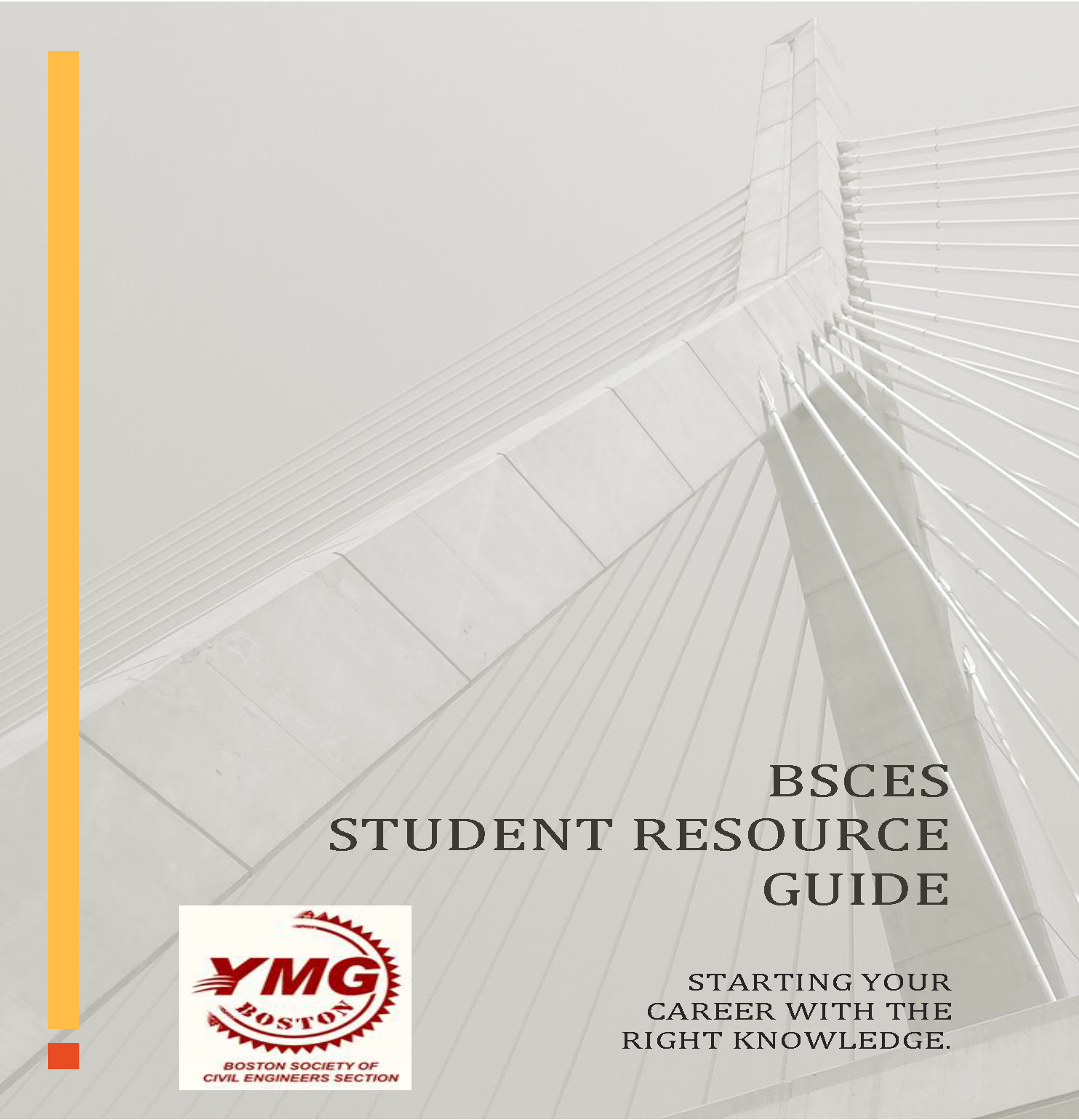 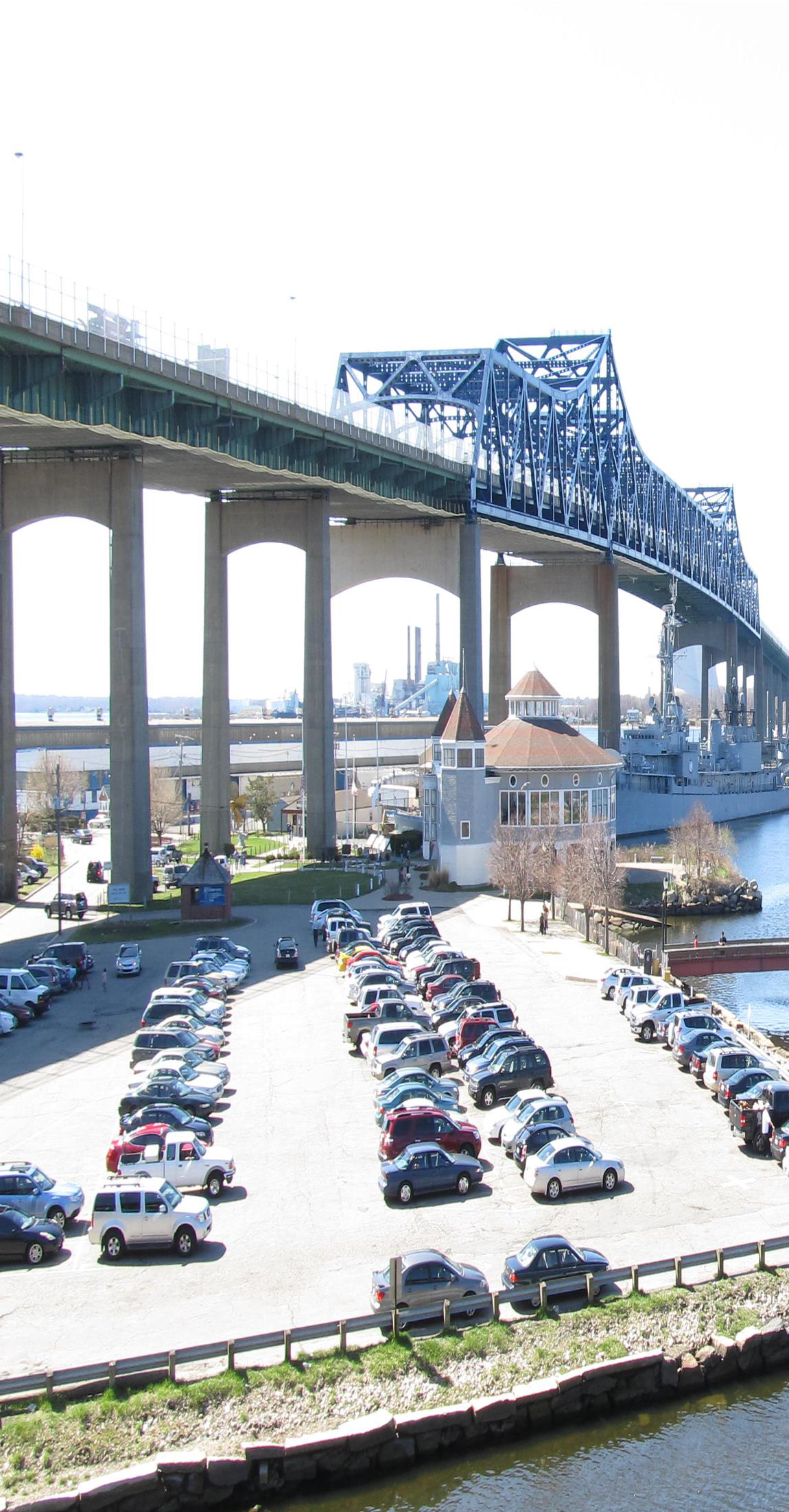 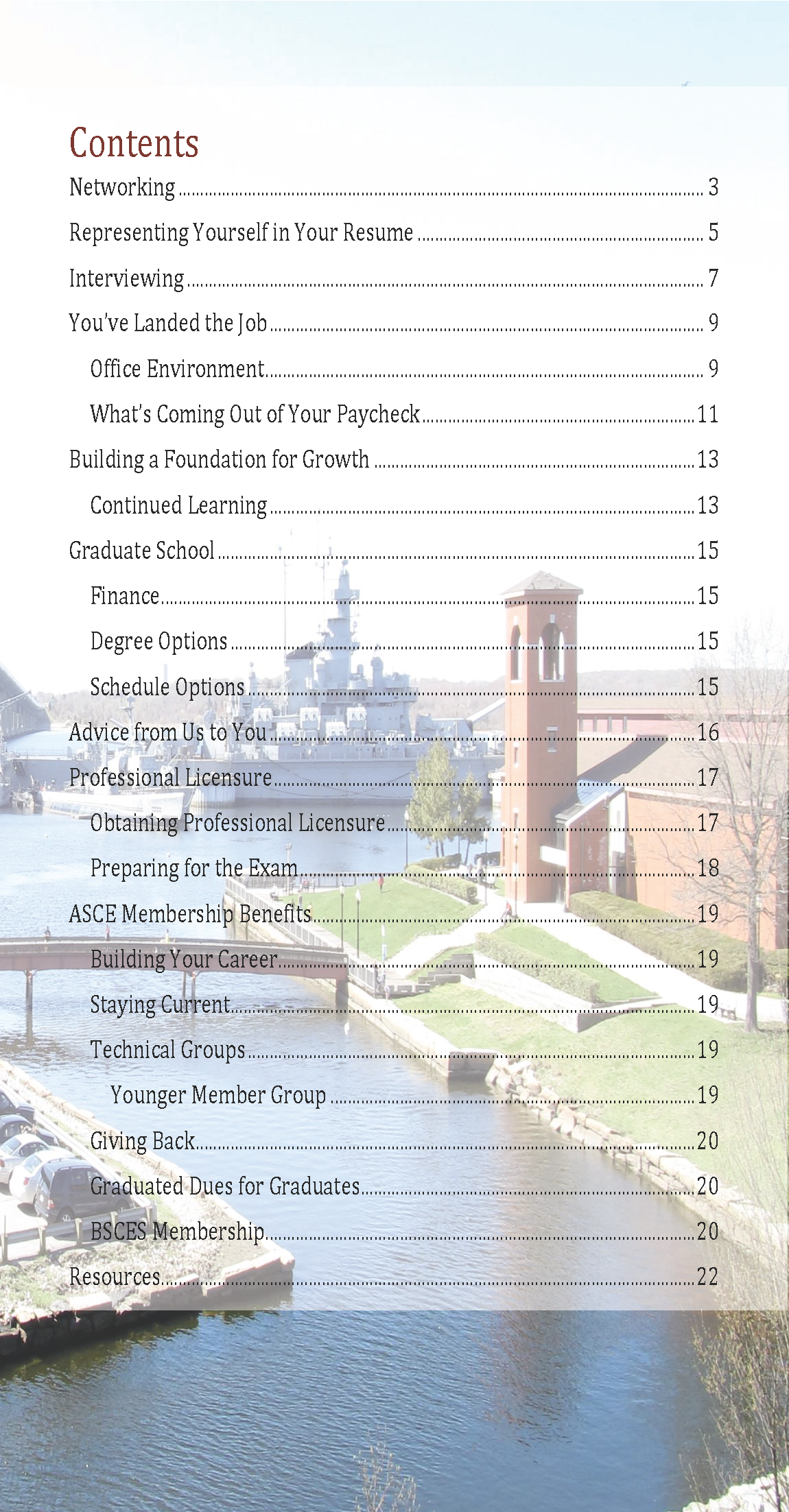 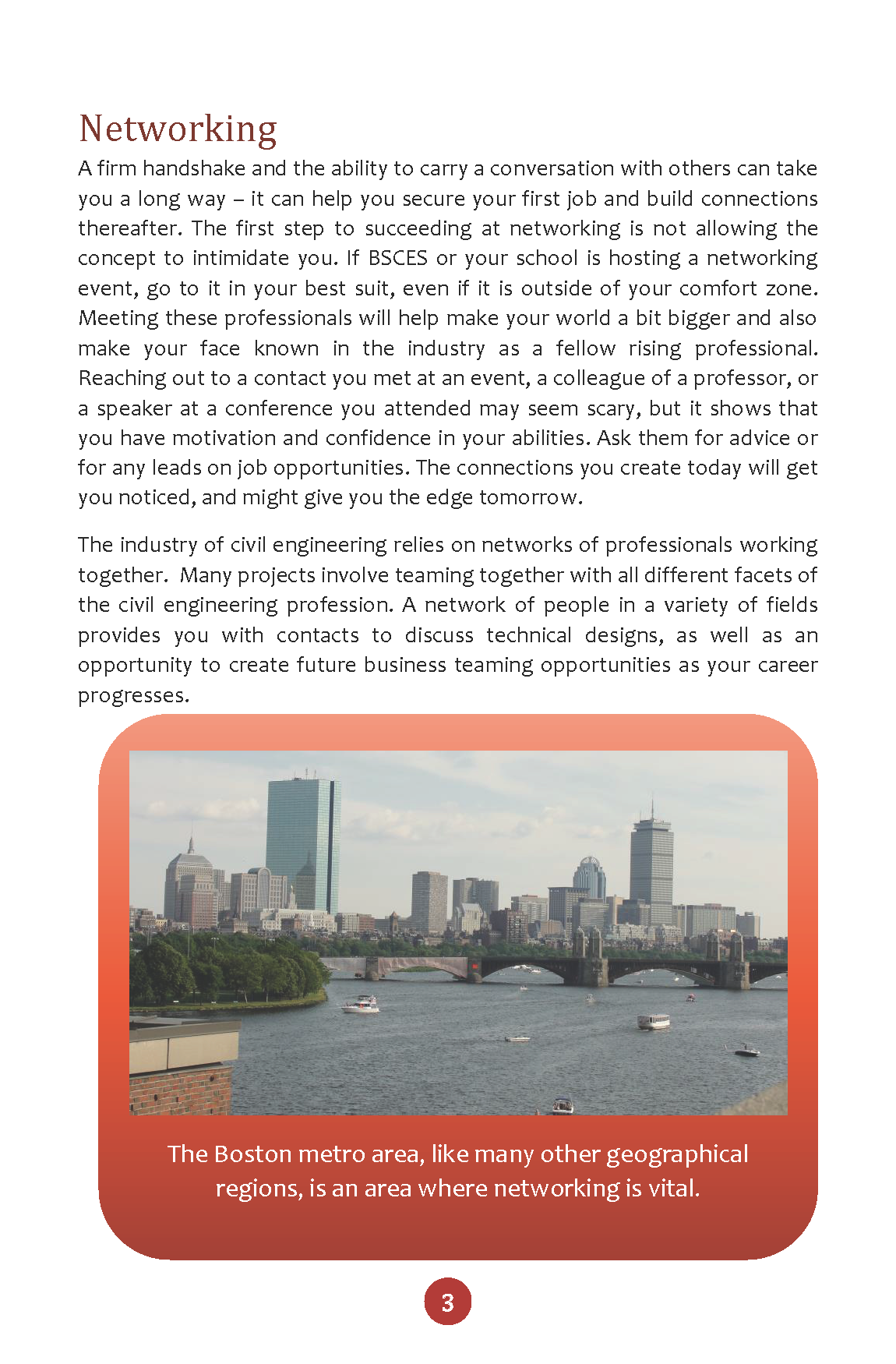 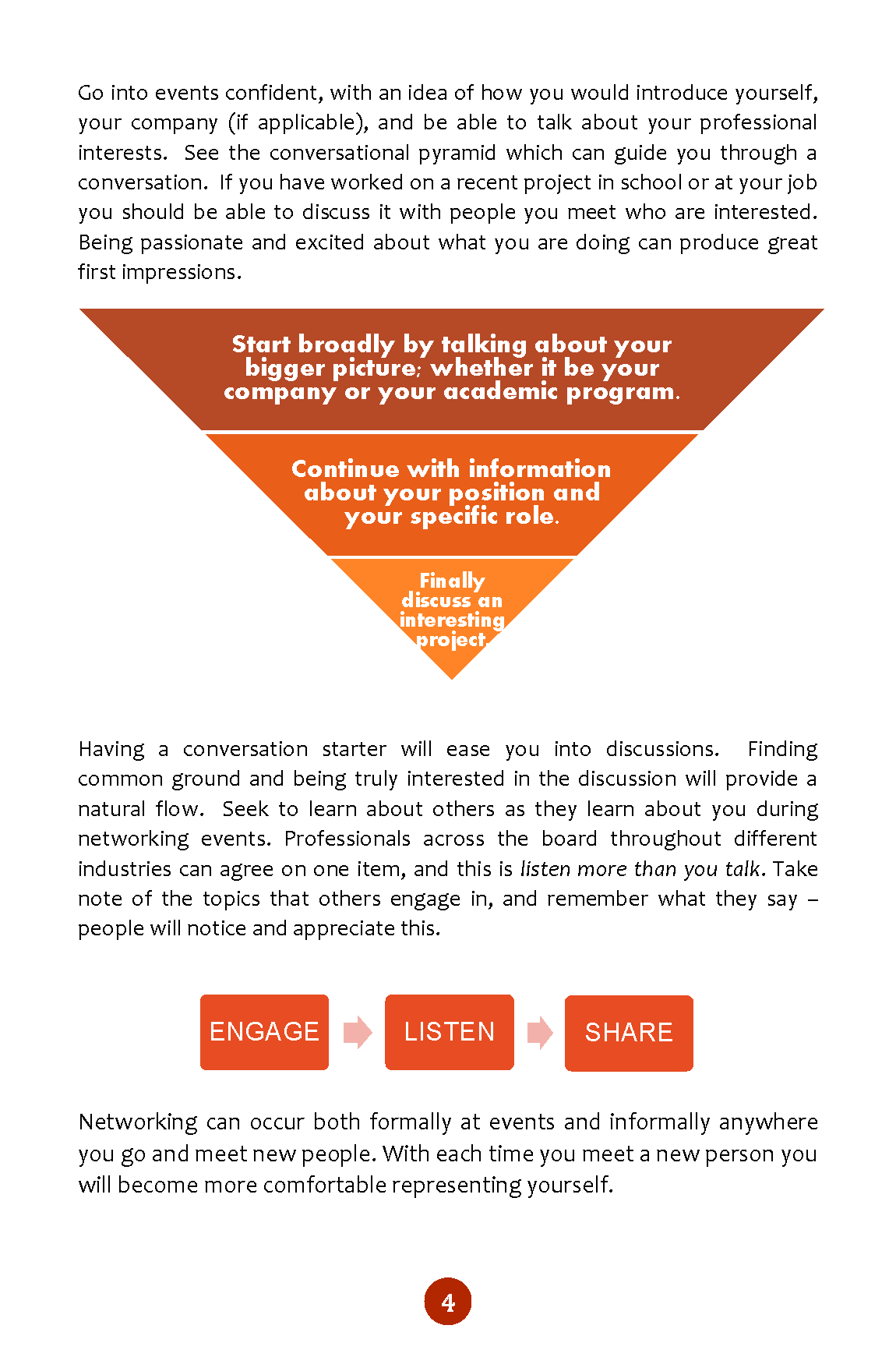 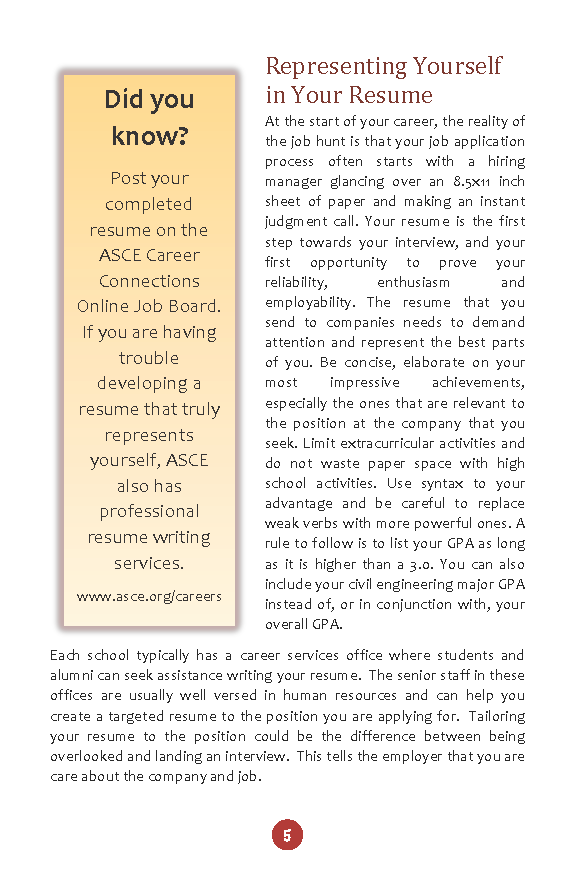 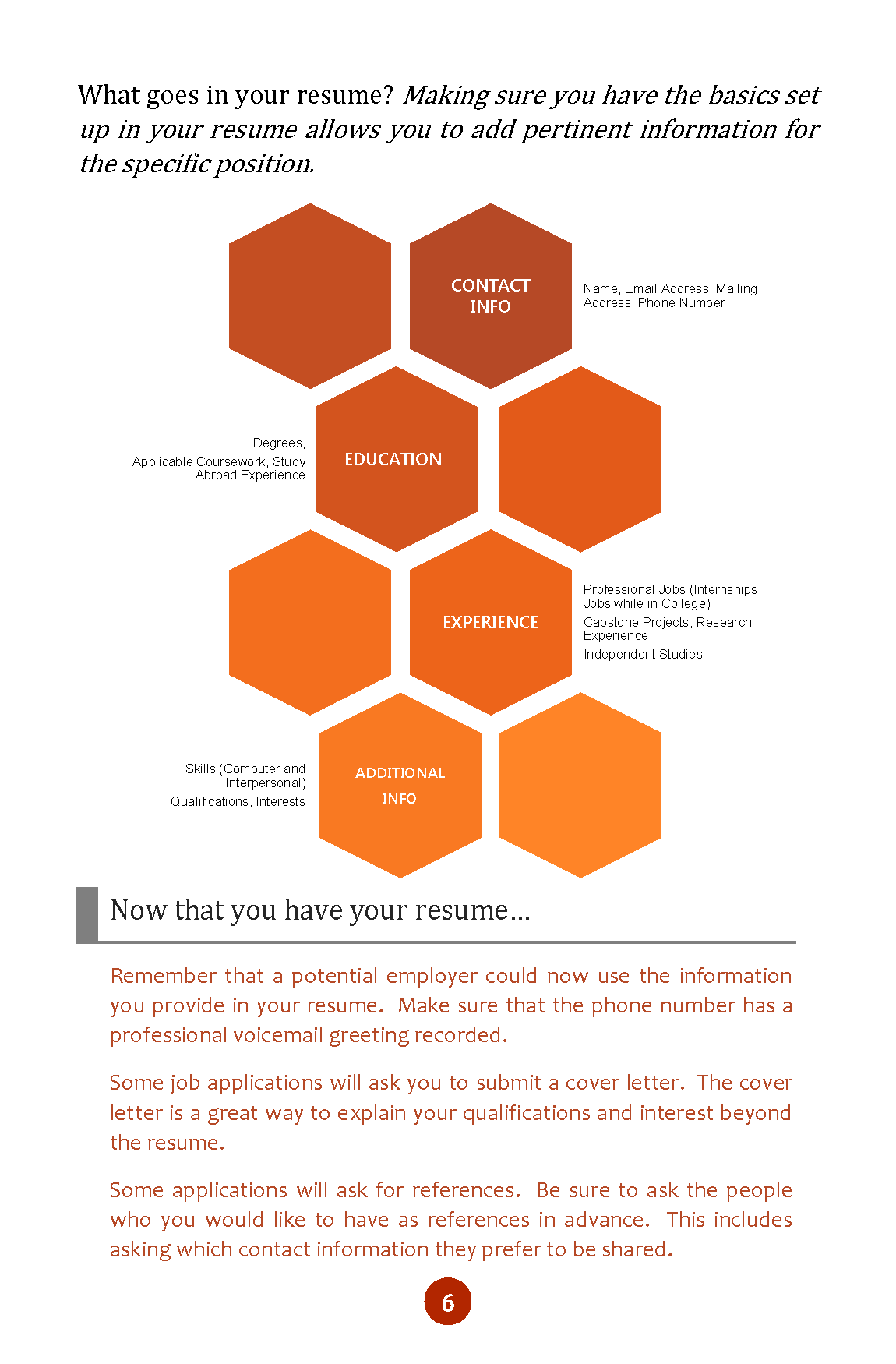 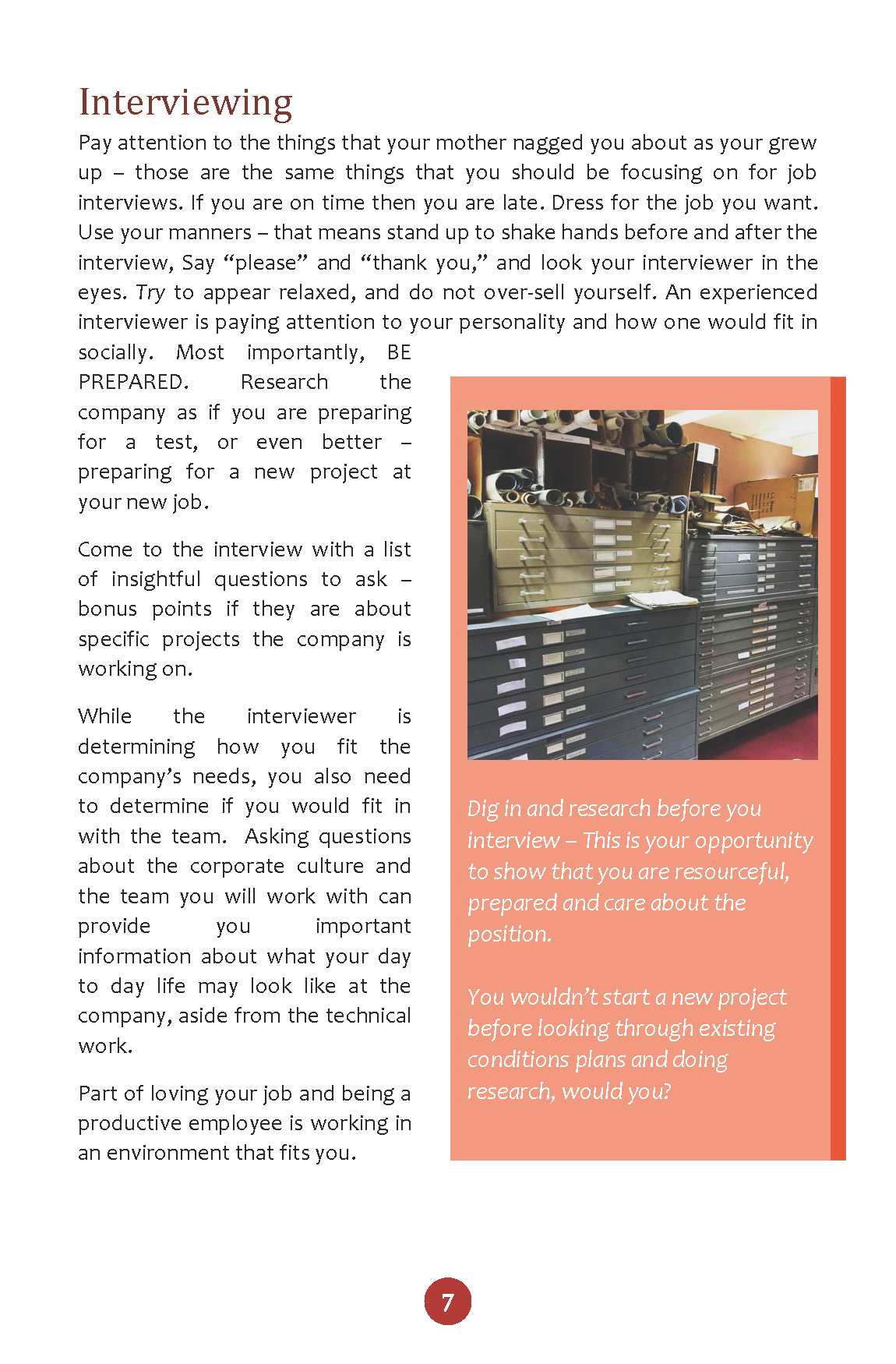 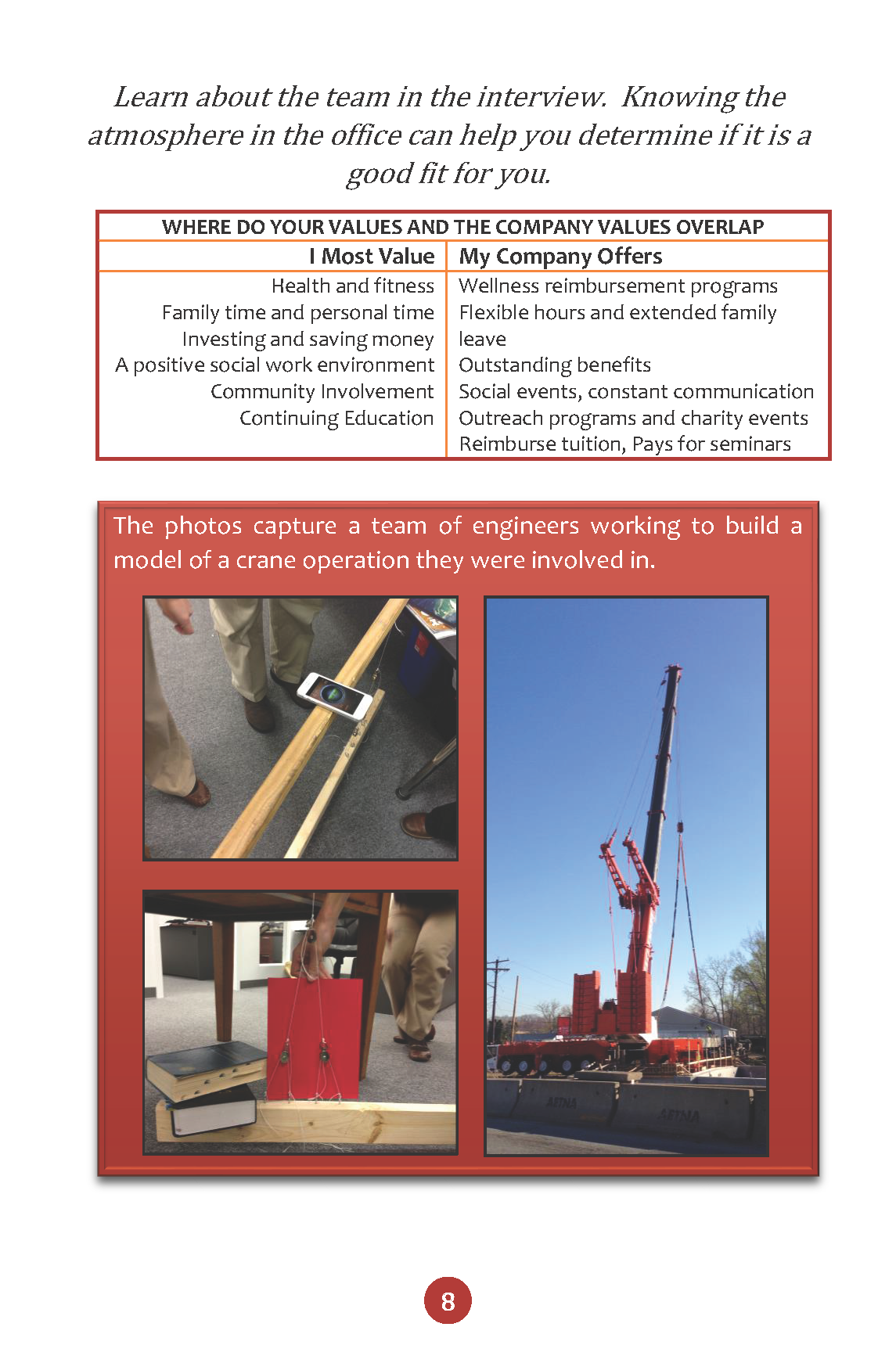 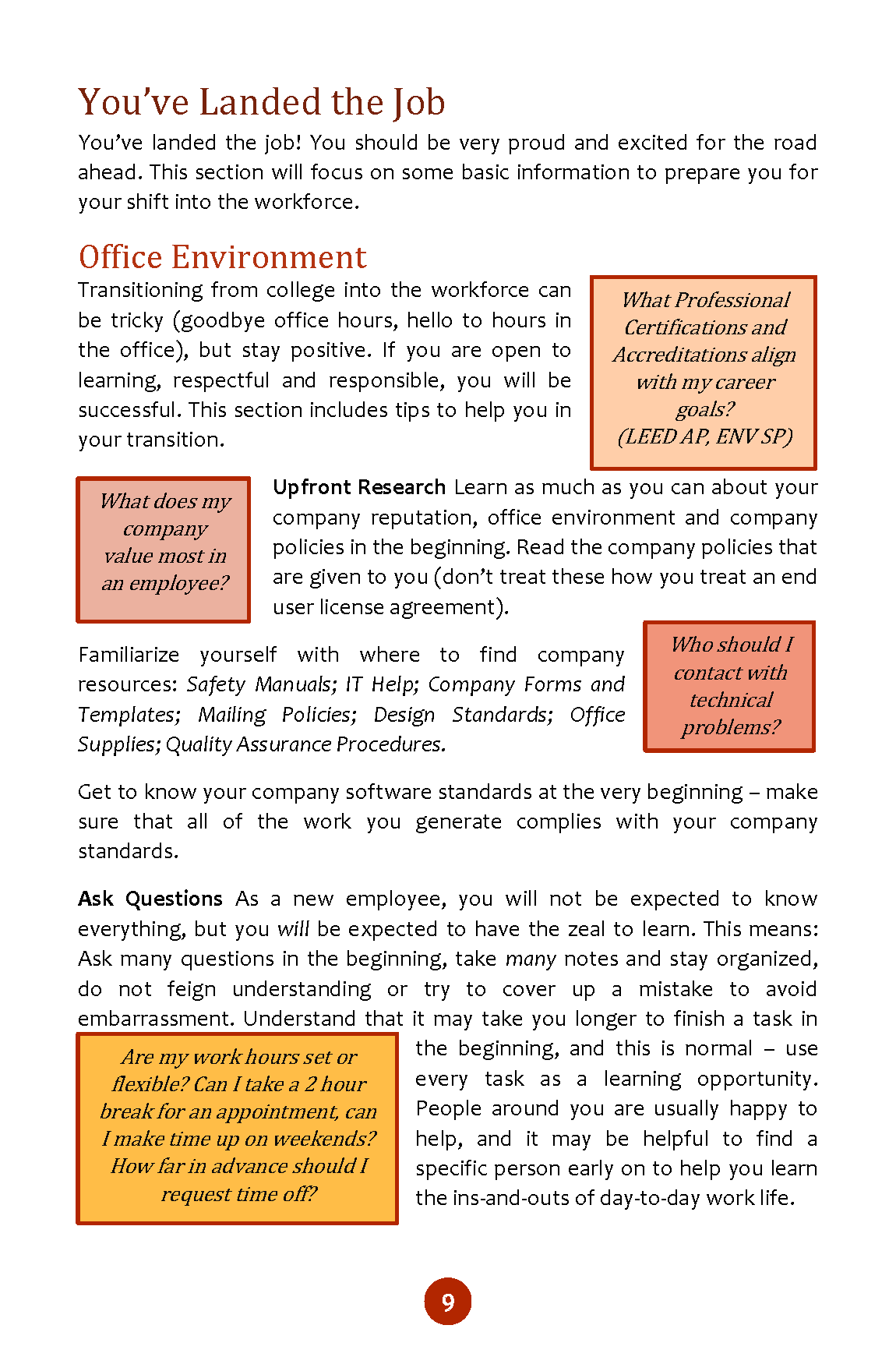 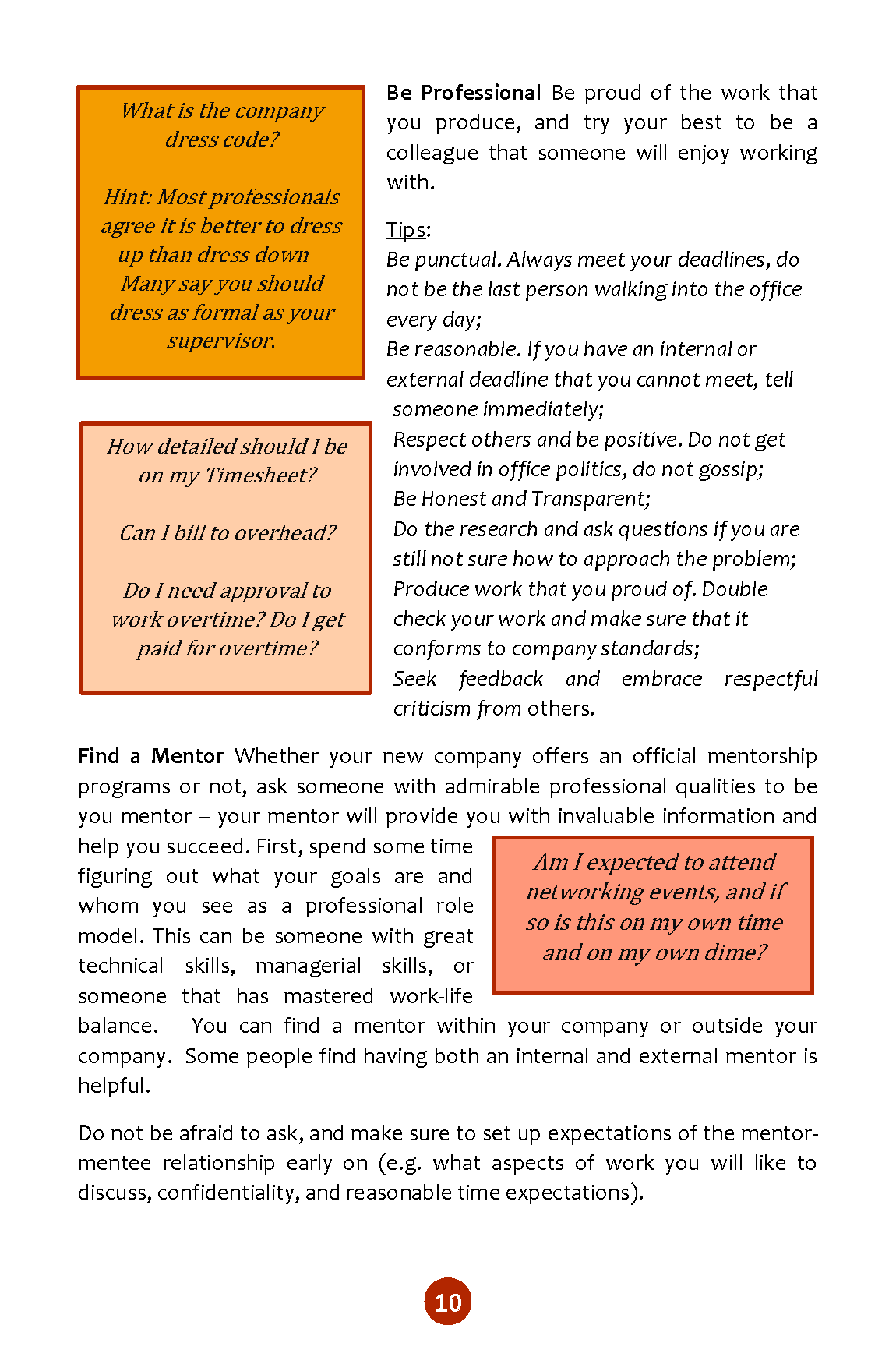 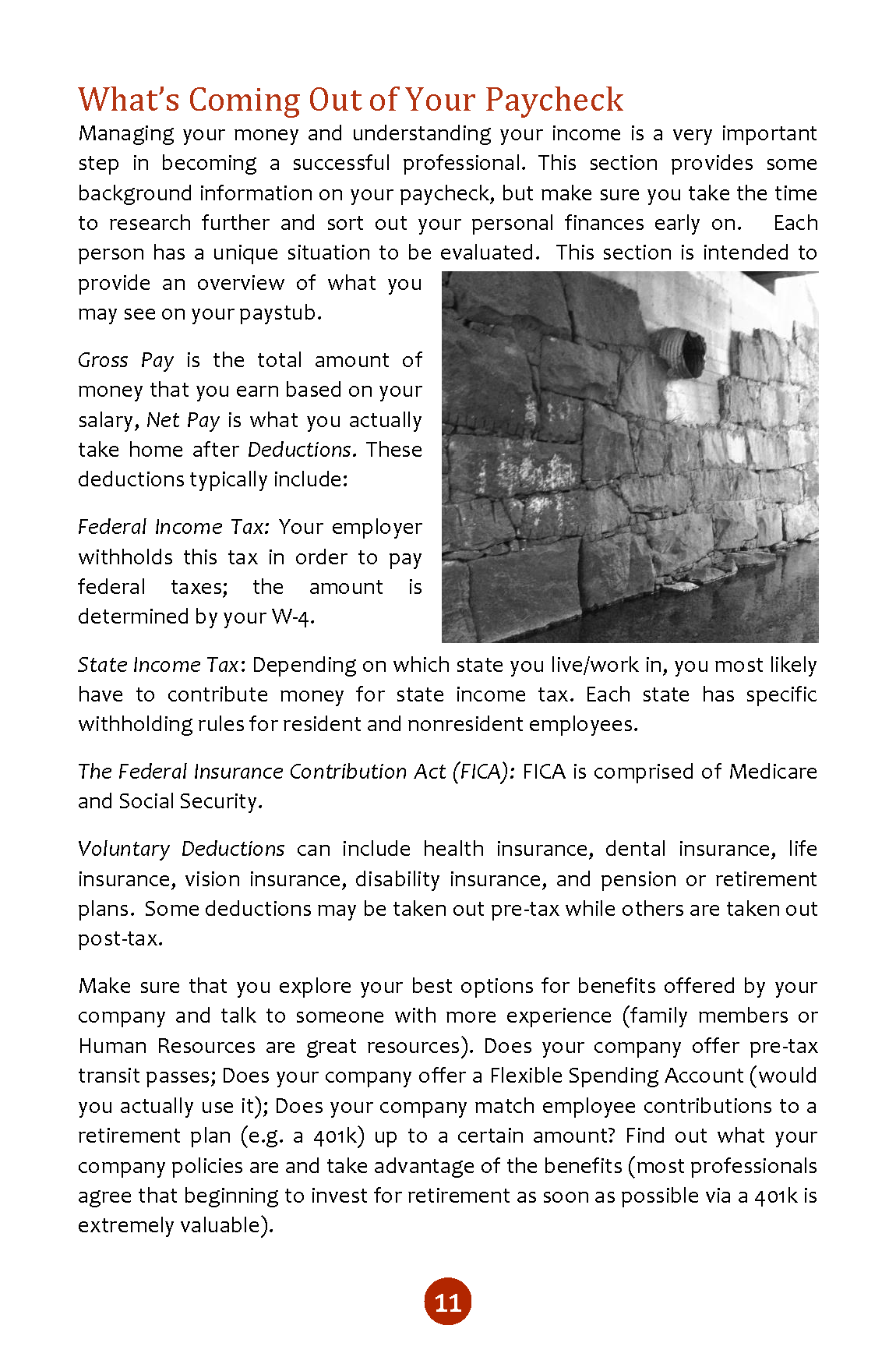 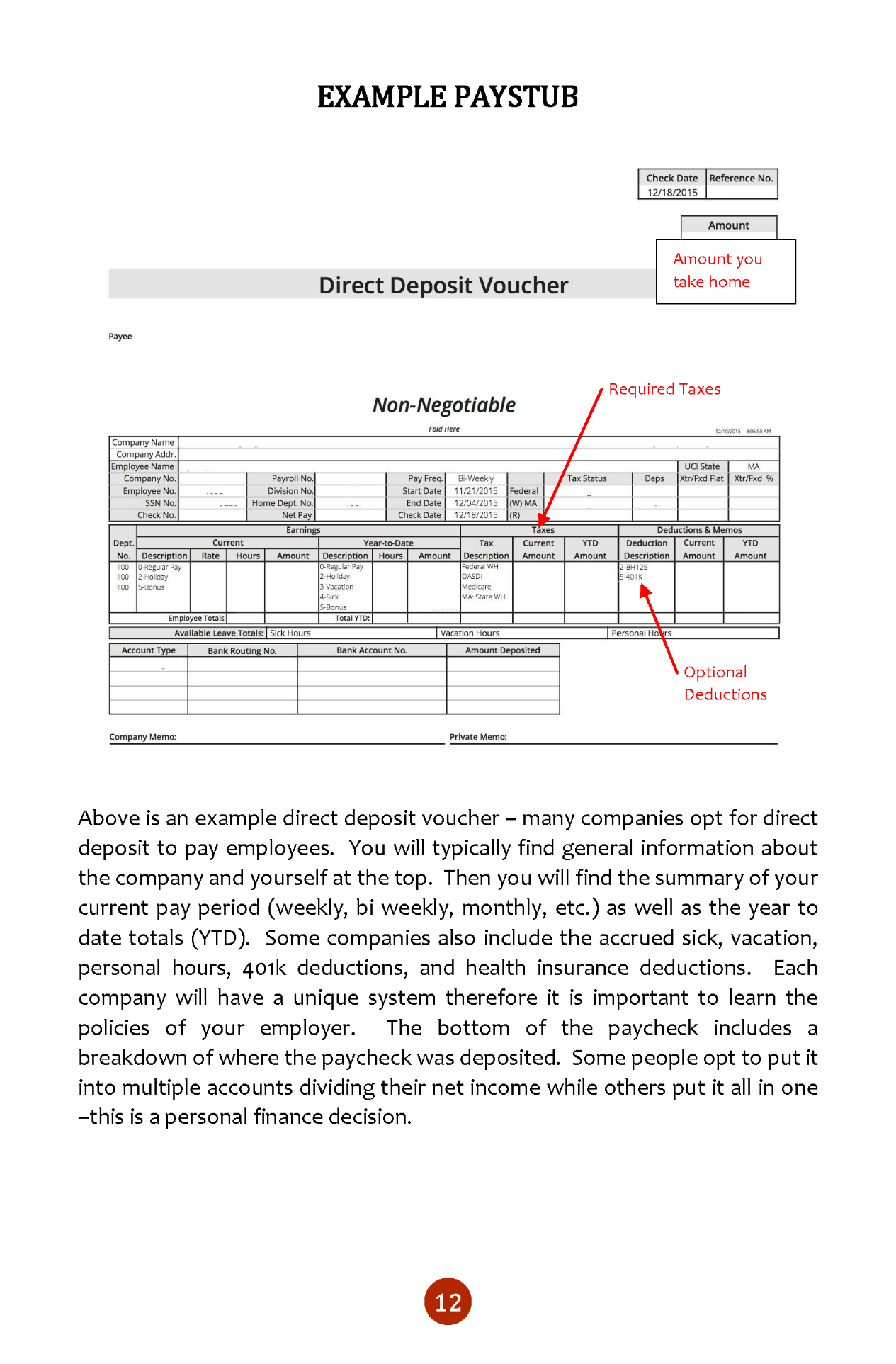 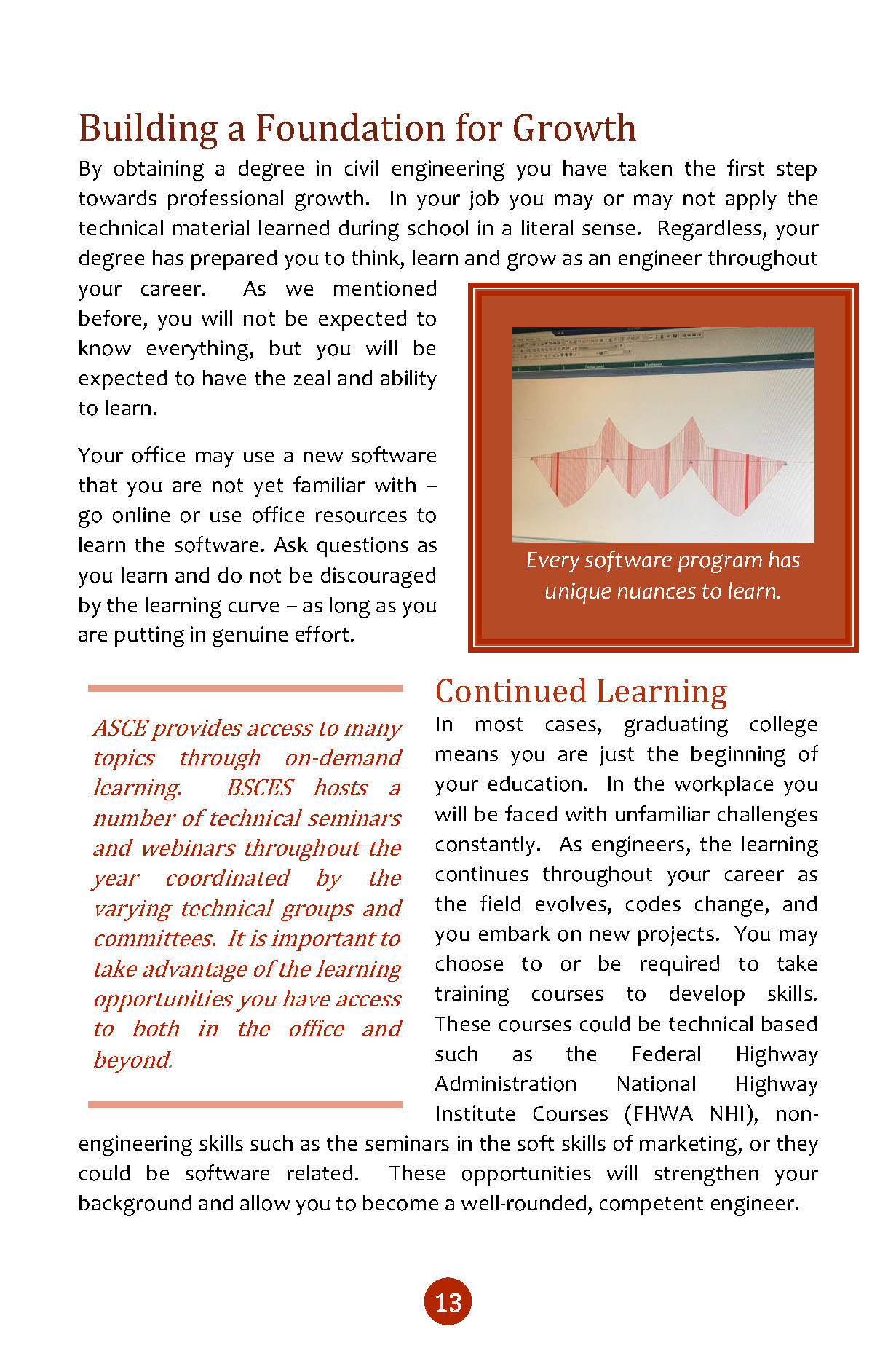 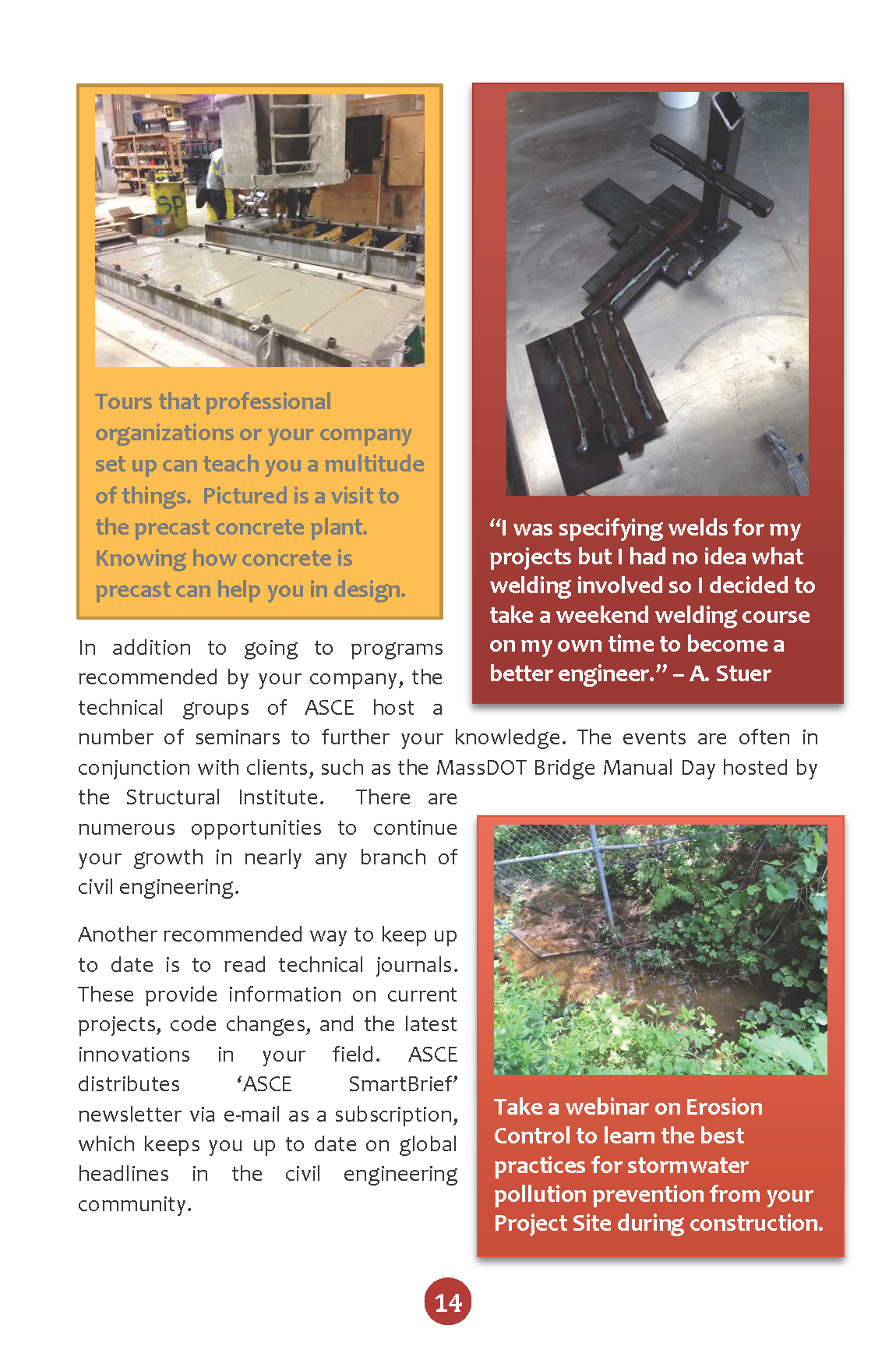 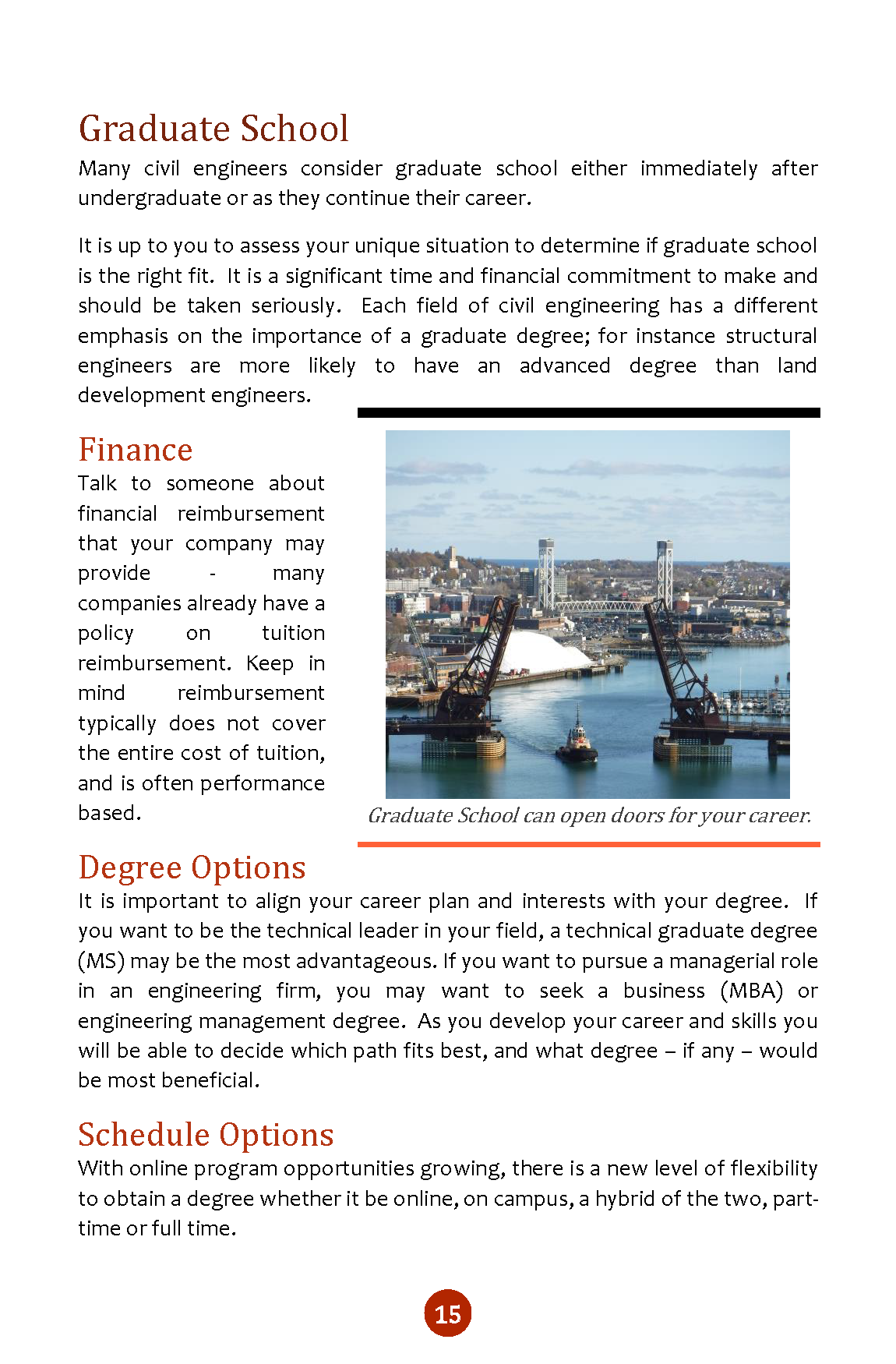 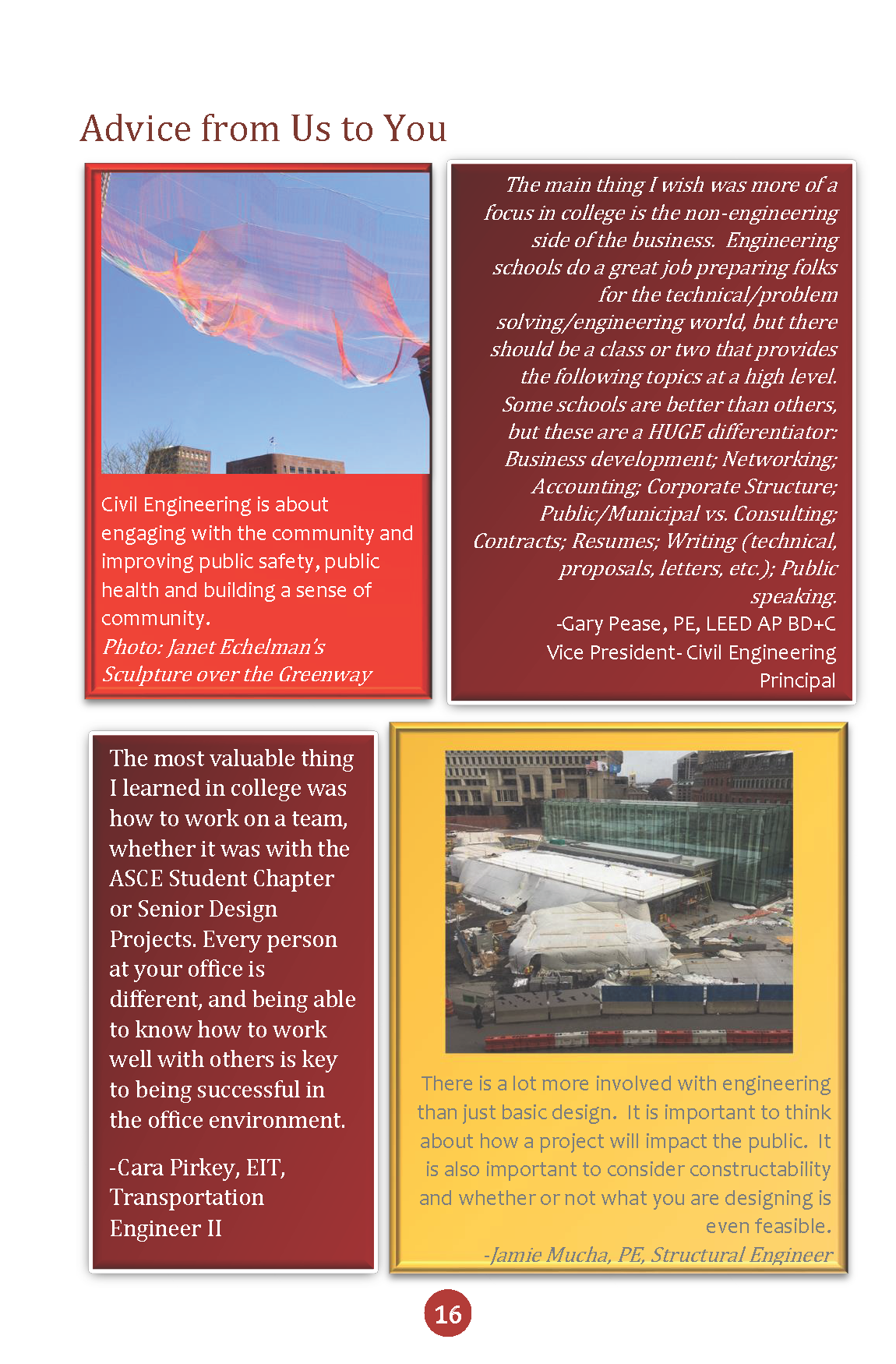 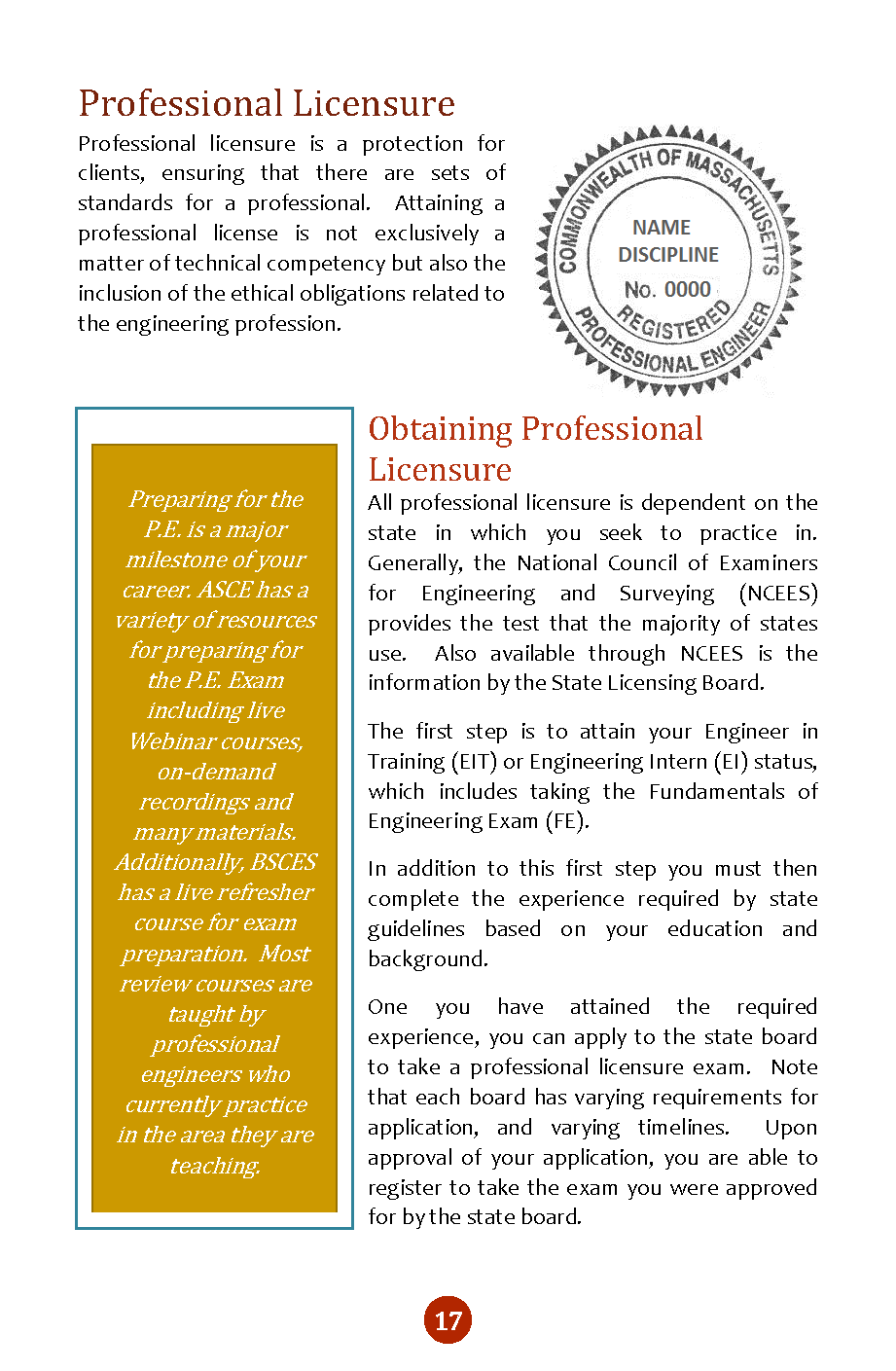 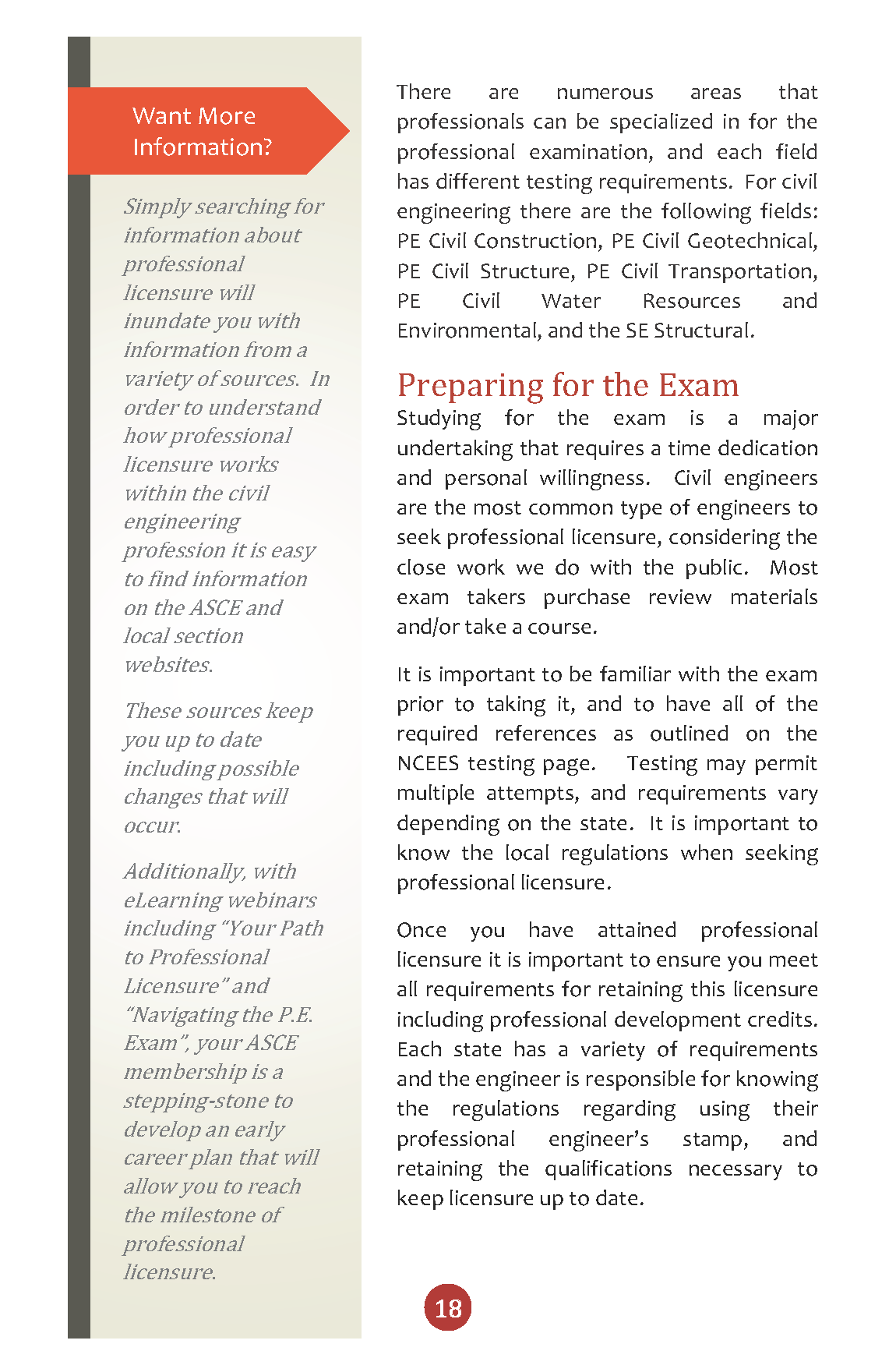 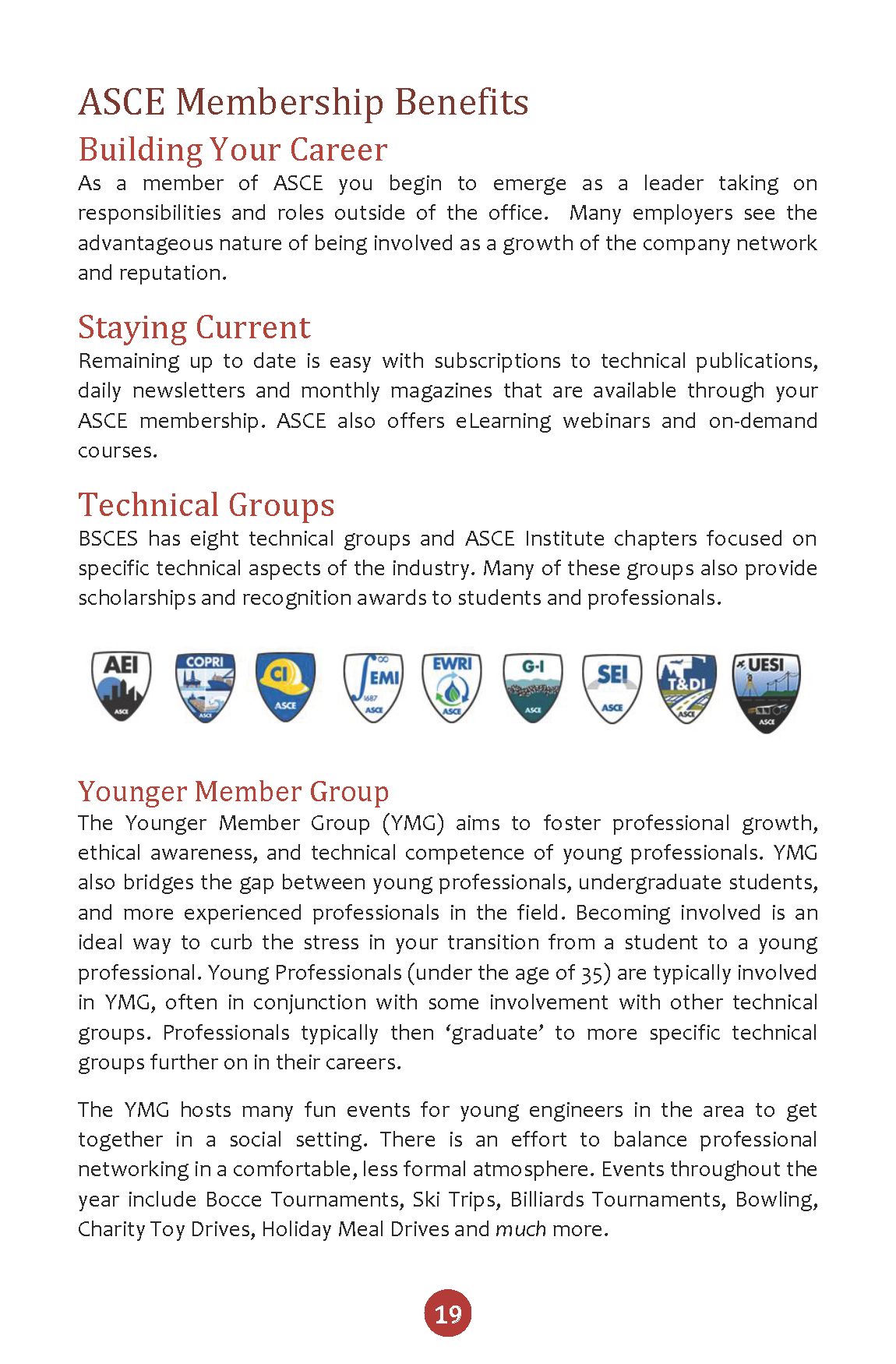 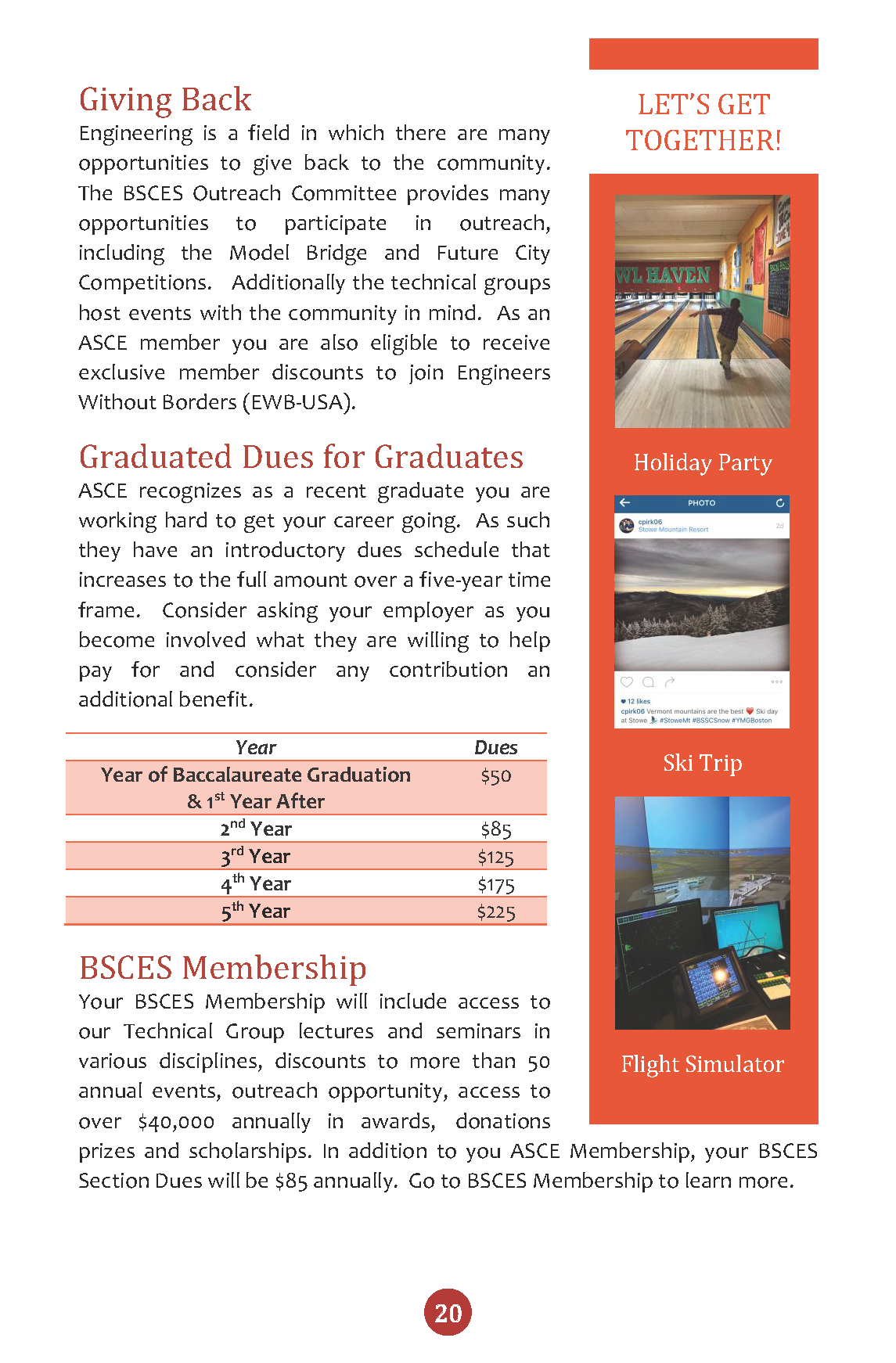 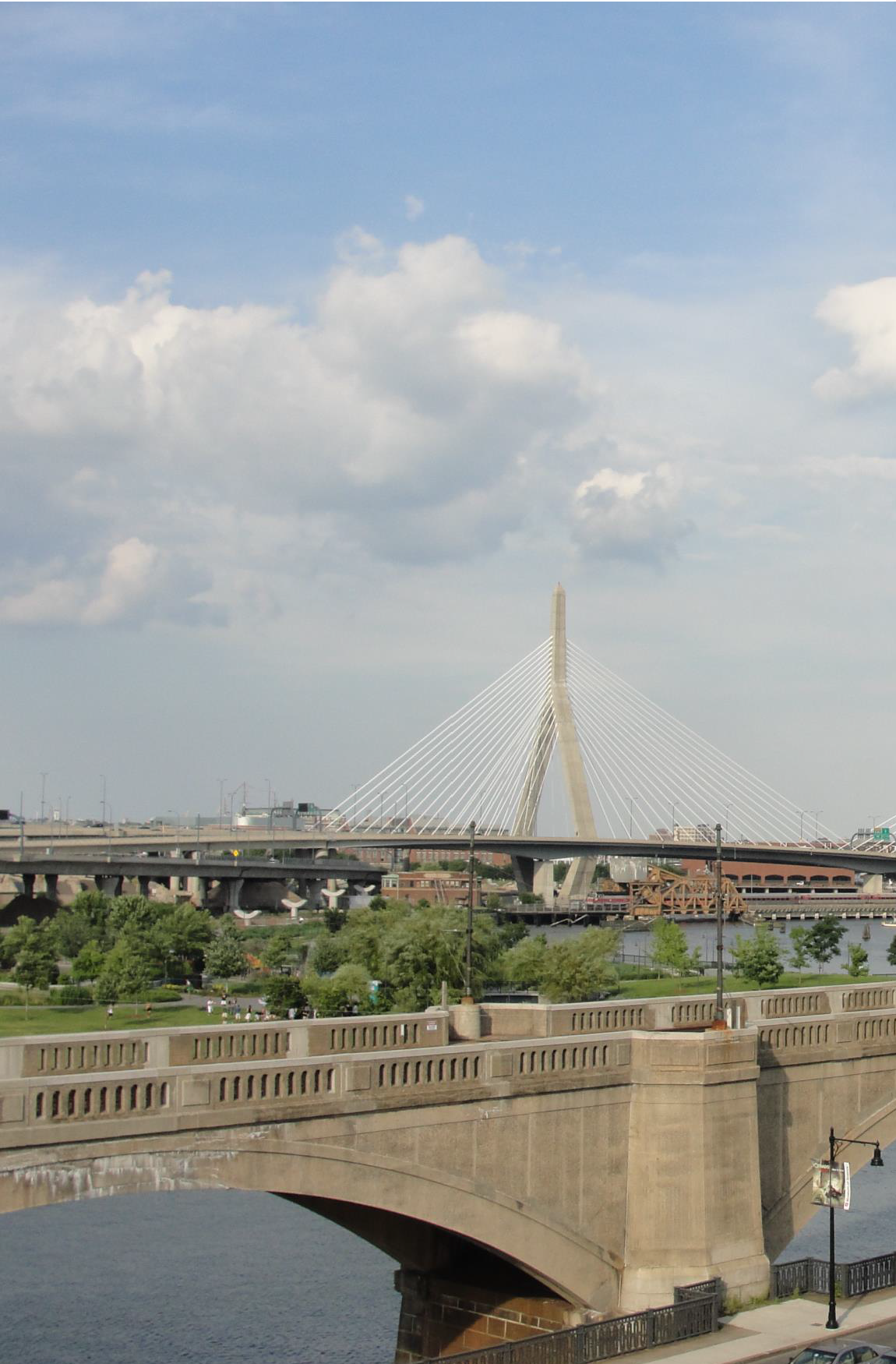 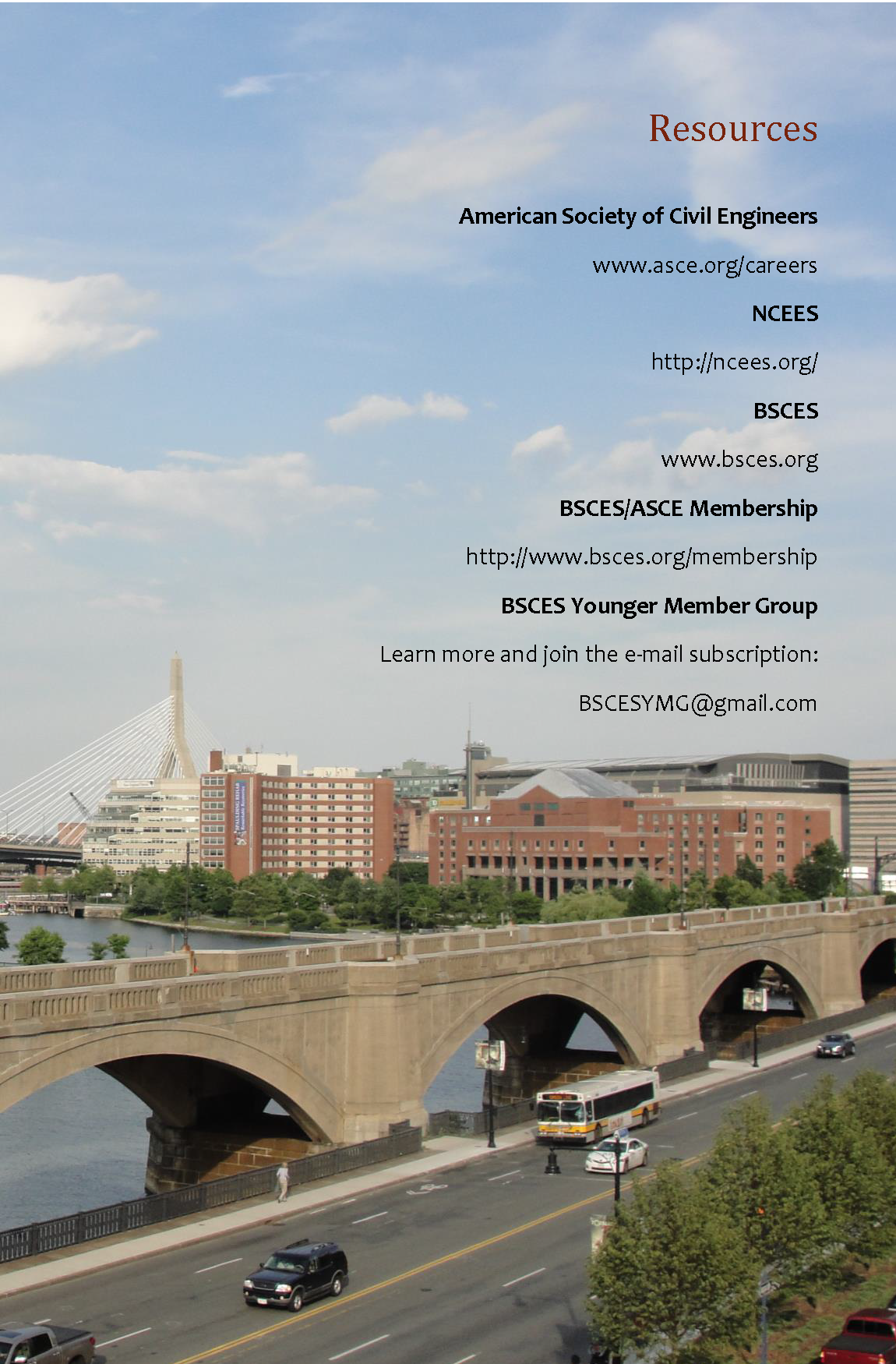 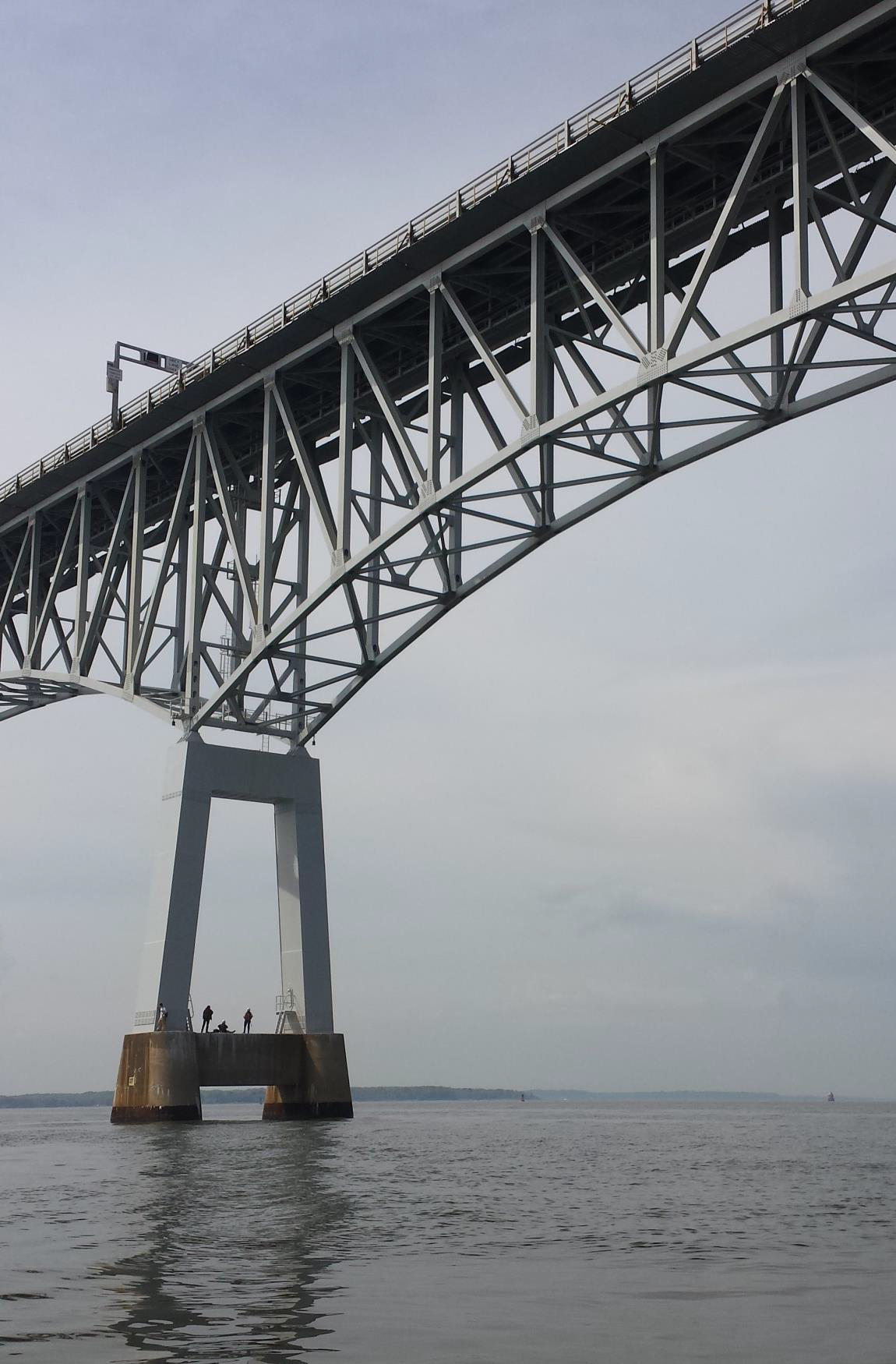 1. Section, BranchBoston Society of Civil Engineer Section/ BSCESBoston Society of Civil Engineer Section/ BSCES2. Section/Branch SizeVery Large3. Project ContactNameAlyson StuerAlyson StuerAlyson StuerPhone Number(617) 903-4516(617) 903-4516(617) 903-4516EmailA.Stuer@cccellc.comA.Stuer@cccellc.comA.Stuer@cccellc.com4. Project CategoryCollege Student OutreachCollege Student OutreachCollege Student Outreach5. Project DescriptionThe project was designed for a singular evening event for students and professionals to interact. The event was hosted at a local restaurant and included dinner with networking tailored. Technical groups introduced themselves to the students, demonstrating the widespread programming offered in the Section. The goal was to provide networking opportunities between student chapters, young professionals involved in the YMG, and current BSCES members from technical groups. The focus of the evening was to showcase the incentive and benefit of being active in the Section and drawing more interest to the event and BSCES in the coming years. The event included an ‘interest based’ program to match students at dinner tables with ASCE Section Members in professions aligning with the students’ interest and professional aspirations. This matching, along with icebreakers, allowed for deeper networking connections that were meaningful and valuable to the student. Additionally, YMG compiled a handbook for the students that mirrored the ASCE Student Resource Guide, but with a focused local flare. It included key advice to getting started after graduation and the following topics:NetworkingRepresenting yourself in your resumeInterviewingYou’ve landed the job (paperwork, taxes, insurance, 401k)Professional licensureASCE Membership benefitsResources (including a current BSCES Member Profile for contact information in case of future questions)To develop the handbook, the committee engaged the community in an engineering related photo contest on social media.The project was designed for a singular evening event for students and professionals to interact. The event was hosted at a local restaurant and included dinner with networking tailored. Technical groups introduced themselves to the students, demonstrating the widespread programming offered in the Section. The goal was to provide networking opportunities between student chapters, young professionals involved in the YMG, and current BSCES members from technical groups. The focus of the evening was to showcase the incentive and benefit of being active in the Section and drawing more interest to the event and BSCES in the coming years. The event included an ‘interest based’ program to match students at dinner tables with ASCE Section Members in professions aligning with the students’ interest and professional aspirations. This matching, along with icebreakers, allowed for deeper networking connections that were meaningful and valuable to the student. Additionally, YMG compiled a handbook for the students that mirrored the ASCE Student Resource Guide, but with a focused local flare. It included key advice to getting started after graduation and the following topics:NetworkingRepresenting yourself in your resumeInterviewingYou’ve landed the job (paperwork, taxes, insurance, 401k)Professional licensureASCE Membership benefitsResources (including a current BSCES Member Profile for contact information in case of future questions)To develop the handbook, the committee engaged the community in an engineering related photo contest on social media.The project was designed for a singular evening event for students and professionals to interact. The event was hosted at a local restaurant and included dinner with networking tailored. Technical groups introduced themselves to the students, demonstrating the widespread programming offered in the Section. The goal was to provide networking opportunities between student chapters, young professionals involved in the YMG, and current BSCES members from technical groups. The focus of the evening was to showcase the incentive and benefit of being active in the Section and drawing more interest to the event and BSCES in the coming years. The event included an ‘interest based’ program to match students at dinner tables with ASCE Section Members in professions aligning with the students’ interest and professional aspirations. This matching, along with icebreakers, allowed for deeper networking connections that were meaningful and valuable to the student. Additionally, YMG compiled a handbook for the students that mirrored the ASCE Student Resource Guide, but with a focused local flare. It included key advice to getting started after graduation and the following topics:NetworkingRepresenting yourself in your resumeInterviewingYou’ve landed the job (paperwork, taxes, insurance, 401k)Professional licensureASCE Membership benefitsResources (including a current BSCES Member Profile for contact information in case of future questions)To develop the handbook, the committee engaged the community in an engineering related photo contest on social media.6. The Process(What you did, When and How)The committee met several times; every few weeks to progress the development of the event and the handbook. Meetings provided an opportunity to divide up tasks and personalize invitations to students and members. Student invitations went out in January to ensure enough time was provided to send professional invitations, since interests were being matched. The development of the handbook began with a photo contest in January as soon as the event was setup. The handbook was published a few weeks prior to the event using an outside printing company to ensure professional quality.The committee met several times; every few weeks to progress the development of the event and the handbook. Meetings provided an opportunity to divide up tasks and personalize invitations to students and members. Student invitations went out in January to ensure enough time was provided to send professional invitations, since interests were being matched. The development of the handbook began with a photo contest in January as soon as the event was setup. The handbook was published a few weeks prior to the event using an outside printing company to ensure professional quality.The committee met several times; every few weeks to progress the development of the event and the handbook. Meetings provided an opportunity to divide up tasks and personalize invitations to students and members. Student invitations went out in January to ensure enough time was provided to send professional invitations, since interests were being matched. The development of the handbook began with a photo contest in January as soon as the event was setup. The handbook was published a few weeks prior to the event using an outside printing company to ensure professional quality.7. Those in Charge (Committee, Task Committee, Etc.)The vice chair of the YMG (Alyson Stuer) took on the role as committee chair with four committee members including the Student Affairs Committee Chair.The vice chair of the YMG (Alyson Stuer) took on the role as committee chair with four committee members including the Student Affairs Committee Chair.The vice chair of the YMG (Alyson Stuer) took on the role as committee chair with four committee members including the Student Affairs Committee Chair.8. Time Frame(When Started, When Completed)This project began with an application for a STAY grant in September that was awarded on September 30, 2015. The preparation and planning work continued through the event on March 1, 2016. A photo contest was hosted. The event was a single evening.This project began with an application for a STAY grant in September that was awarded on September 30, 2015. The preparation and planning work continued through the event on March 1, 2016. A photo contest was hosted. The event was a single evening.This project began with an application for a STAY grant in September that was awarded on September 30, 2015. The preparation and planning work continued through the event on March 1, 2016. A photo contest was hosted. The event was a single evening.9. Success Factors(The Parts that Worked Really Well)The photo contest provided an interaction for the students and younger members, this included gaining a large following on social media for future distribution of information. The matching of professionals to the students worked well for engagement at the event. This was difficult to plan because it was based on student attendance but was very successful in meeting the expectations of the committee to provide a more meaningful connection.The photo contest provided an interaction for the students and younger members, this included gaining a large following on social media for future distribution of information. The matching of professionals to the students worked well for engagement at the event. This was difficult to plan because it was based on student attendance but was very successful in meeting the expectations of the committee to provide a more meaningful connection.The photo contest provided an interaction for the students and younger members, this included gaining a large following on social media for future distribution of information. The matching of professionals to the students worked well for engagement at the event. This was difficult to plan because it was based on student attendance but was very successful in meeting the expectations of the committee to provide a more meaningful connection.10. Setback Factors(The Parts that did Not Work Well)There was no cost for the event, therefore registration and cancellation deadlines were not taken seriously by the students. We would recommend instituting some fee to keep the students responsible. This was not an issue with professionals, and we would not institute this policy for those that participate because they are volunteering their time.There was no cost for the event, therefore registration and cancellation deadlines were not taken seriously by the students. We would recommend instituting some fee to keep the students responsible. This was not an issue with professionals, and we would not institute this policy for those that participate because they are volunteering their time.There was no cost for the event, therefore registration and cancellation deadlines were not taken seriously by the students. We would recommend instituting some fee to keep the students responsible. This was not an issue with professionals, and we would not institute this policy for those that participate because they are volunteering their time.11. Creativity(This is something off the wall that we did)A Facebook photo contest. Check it out here: https://www.facebook.com/BSCES-Younger-Members-Group-229657590536072/photos/?tab=album&album_id=519571244878037A Facebook photo contest. Check it out here: https://www.facebook.com/BSCES-Younger-Members-Group-229657590536072/photos/?tab=album&album_id=519571244878037A Facebook photo contest. Check it out here: https://www.facebook.com/BSCES-Younger-Members-Group-229657590536072/photos/?tab=album&album_id=51957124487803712. Administration(What was most Important?)Due to the size and personalization element of our event, it is essential to have a committee organize and execute tasks to keep the planning process moving forward. Furthermore, it is also important to take advantage of ASCE resources.Due to the size and personalization element of our event, it is essential to have a committee organize and execute tasks to keep the planning process moving forward. Furthermore, it is also important to take advantage of ASCE resources.Due to the size and personalization element of our event, it is essential to have a committee organize and execute tasks to keep the planning process moving forward. Furthermore, it is also important to take advantage of ASCE resources.13. Follow-Up(What was most important?)The survey was key to provide feedback, but also another point of contact with the students. Providing graduations stoles also allowed us another point of contact because we asked for photos. Interacting with the students’ multiple times reminds them of the Society and all that it can offer to them.The survey was key to provide feedback, but also another point of contact with the students. Providing graduations stoles also allowed us another point of contact because we asked for photos. Interacting with the students’ multiple times reminds them of the Society and all that it can offer to them.The survey was key to provide feedback, but also another point of contact with the students. Providing graduations stoles also allowed us another point of contact because we asked for photos. Interacting with the students’ multiple times reminds them of the Society and all that it can offer to them.14. Recommendations(What you should ALWAYS do with this project?)Provide students with an incentive to attend. We were able to provide students graduation stoles, ASCE gift packs, and our personally developed handbook. Provide students with an incentive to attend. We were able to provide students graduation stoles, ASCE gift packs, and our personally developed handbook. Provide students with an incentive to attend. We were able to provide students graduation stoles, ASCE gift packs, and our personally developed handbook. 15. Cautions(What you should NEVER do with this project?)No cost to students. There is a significant amount of effort to match the right professionals to the students, and the event falls apart when students do not show up or cancel last minute.No cost to students. There is a significant amount of effort to match the right professionals to the students, and the event falls apart when students do not show up or cancel last minute.No cost to students. There is a significant amount of effort to match the right professionals to the students, and the event falls apart when students do not show up or cancel last minute.16. The OutcomeThe program participation was centered on the students. We opened student registration early in hope of having representatives from all ten schools in the section. We were able to have representatives from nine of the ten schools register. The students were asked to fill out surveys as part of the registration. The final attendance included 23 students, 18 members, and 5 non-members. In addition to the attendance at the event, the participation in the photo contest provided over 30 new Facebook page likes establishing a larger reach for the future.We used various feedback mechanisms, such as reviewing professional level membership requests and surveys. The use of a sign in sheet provided an immediate feedback mechanism. The student population included some going into graduate school and others continuing into their professional field. Overall, twenty students are going into the professional field and nineteen signed up to be transitioned into a professional membership. Of the twenty-three participating students, twenty-one responded to the event survey. One of the major differences between this event and previous interactions was the matching of professionals to the interests of the students. Over 90 percent of the responses said this grouping of students with professionals, based on fields of interest, was useful; two thirds of respondents stated they intended to stay in touch with one of the professionals after the event. All students who attended said they would recommend the event to a peer.Additionally, a major component of the event was the development of the BSCES Student Resource Handbook. Based on the responses to the survey, it will be a valuable resource to the students.Finally, an outcome we were not anticipating was two thirds, fourteen students, have been added to the YMG email alias to continue their participation in the younger member group. This first step in getting new involvement is considered key to the future of our Section.The program participation was centered on the students. We opened student registration early in hope of having representatives from all ten schools in the section. We were able to have representatives from nine of the ten schools register. The students were asked to fill out surveys as part of the registration. The final attendance included 23 students, 18 members, and 5 non-members. In addition to the attendance at the event, the participation in the photo contest provided over 30 new Facebook page likes establishing a larger reach for the future.We used various feedback mechanisms, such as reviewing professional level membership requests and surveys. The use of a sign in sheet provided an immediate feedback mechanism. The student population included some going into graduate school and others continuing into their professional field. Overall, twenty students are going into the professional field and nineteen signed up to be transitioned into a professional membership. Of the twenty-three participating students, twenty-one responded to the event survey. One of the major differences between this event and previous interactions was the matching of professionals to the interests of the students. Over 90 percent of the responses said this grouping of students with professionals, based on fields of interest, was useful; two thirds of respondents stated they intended to stay in touch with one of the professionals after the event. All students who attended said they would recommend the event to a peer.Additionally, a major component of the event was the development of the BSCES Student Resource Handbook. Based on the responses to the survey, it will be a valuable resource to the students.Finally, an outcome we were not anticipating was two thirds, fourteen students, have been added to the YMG email alias to continue their participation in the younger member group. This first step in getting new involvement is considered key to the future of our Section.The program participation was centered on the students. We opened student registration early in hope of having representatives from all ten schools in the section. We were able to have representatives from nine of the ten schools register. The students were asked to fill out surveys as part of the registration. The final attendance included 23 students, 18 members, and 5 non-members. In addition to the attendance at the event, the participation in the photo contest provided over 30 new Facebook page likes establishing a larger reach for the future.We used various feedback mechanisms, such as reviewing professional level membership requests and surveys. The use of a sign in sheet provided an immediate feedback mechanism. The student population included some going into graduate school and others continuing into their professional field. Overall, twenty students are going into the professional field and nineteen signed up to be transitioned into a professional membership. Of the twenty-three participating students, twenty-one responded to the event survey. One of the major differences between this event and previous interactions was the matching of professionals to the interests of the students. Over 90 percent of the responses said this grouping of students with professionals, based on fields of interest, was useful; two thirds of respondents stated they intended to stay in touch with one of the professionals after the event. All students who attended said they would recommend the event to a peer.Additionally, a major component of the event was the development of the BSCES Student Resource Handbook. Based on the responses to the survey, it will be a valuable resource to the students.Finally, an outcome we were not anticipating was two thirds, fourteen students, have been added to the YMG email alias to continue their participation in the younger member group. This first step in getting new involvement is considered key to the future of our Section.17. Ongoing Activity(Would you do it again?)Due to the financial obligation of an event this large, we would consider the event if funding were provided. We would make several changes: possibly a lower cost meal option such as hosting at an office with a large conference room with catering and charging the students a nominal fee. The response to the event was well received by the professionals and students, exhibiting future feasibility. We host several student events each year and will incorporate some aspects of this project into them.Due to the financial obligation of an event this large, we would consider the event if funding were provided. We would make several changes: possibly a lower cost meal option such as hosting at an office with a large conference room with catering and charging the students a nominal fee. The response to the event was well received by the professionals and students, exhibiting future feasibility. We host several student events each year and will incorporate some aspects of this project into them.Due to the financial obligation of an event this large, we would consider the event if funding were provided. We would make several changes: possibly a lower cost meal option such as hosting at an office with a large conference room with catering and charging the students a nominal fee. The response to the event was well received by the professionals and students, exhibiting future feasibility. We host several student events each year and will incorporate some aspects of this project into them.18. Speaker Contact Information (person from your Region who would be willing to speak about the Best Practice)NameAlyson StuerAlyson StuerAlyson StuerAddress214 Lincoln Street, Suite 400, Boston, MA 02134214 Lincoln Street, Suite 400, Boston, MA 02134214 Lincoln Street, Suite 400, Boston, MA 02134Phone Number617-903-4516617-903-4516617-903-4516EmailA.Stuer@gmail.comA.Stuer@gmail.comA.Stuer@gmail.com19. Additional CommentsThis Best Practice includes the following attachments:BSCES Student Resource GuideThis Best Practice includes the following attachments:BSCES Student Resource GuideThis Best Practice includes the following attachments:BSCES Student Resource Guide